CSSA STAGE 3 INTERMEDIATE #19                              NAME ___________________________________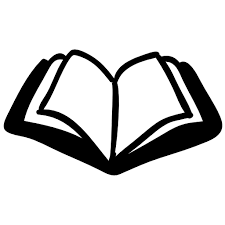 Read Daniel 5-6Who is Speaking to Whom & Fill in the Blanks? (KJV)1.	“Whosoever shall ________ this _____________, and shew me the ____________________ thereof, shall be clothed with ____________, and have a chain of ________ about his neck, and shall be the ___________ ruler in the kingdom.” _________________ speaking to __________________ (5v ____)2.	“There is a _______ in thy kingdom, in whom is the __________ of the holy gods; and in the days of thy ___________ light and _____________________ and wisdom, like the wisdom of the gods, was found in him.” __________________ speaking to _________________ (5v ____)3.	“Let thy _________ be to thyself, and give thy _____________ to another; yet I will _______ the writing unto the king, and make known to him the ___________________.” __________________ speaking to _______________________ (5v ____)4.	“We shall not find any occasion _____________ this ____________, except we find it ____________ him concerning the _______ of his _______.” _____________________ speaking to ______________ (6v ____)Word Definition (Look up the following words in a Strong’s Concordance to find out what they mean)5.	Belshazzar 	6.	Mene 	7.	Tekel 	8.	Upharsin 	9.	Darius 	True/False10.	_______	Belshazzar was the grandson of Nebuchadnezzar.11.	_______	200 years before it occurred, Jeremiah the prophet predicted that Persia would overthrow Babylon.12.	_______	The prayer of faithful men can save lives even today.13.	_______	God didn’t mind that His temple vessels got used by Belshazzar at his party.14.	_______	Nabonidus was the father of Belshazzar.15.	_______	Darius believed Daniel’s God could save him from the lions.Short Answer/Essay16.	Describe Belshazzar’s character.  		_______________________________________________________		_______________________________________________________	17.	What was he doing when his dad was out organizing an army to attack Cyrus? 		_______________________________________________________	18.	Where did the drinking vessels come from? 		_______________________________________________________	19.	By doing this, what was Belshazzar doing against God? 		_______________________________________________________	20.	What happened during the feast? 		_______________________________________________________	21.	What did the message say? 				_______________________________________________________	22.	Who remembered what Daniel could do? 	23.	How old was Daniel at this time? 	24.	What did the message mean?	.	_______________________________________________________		_______________________________________________________	25.	What happened that very night? 		_______________________________________________________		_______________________________________________________	26.	How did Darius honor Daniel? 		_______________________________________________________	27.	What foolish decree did this king issue? 	28.	What did Daniel do as a result of this decree?	29.	What happened to Daniel? 		_______________________________________________________	30.	How did the king feel about this? 		_______________________________________________________	31.	What did the king do all night and why? 	32.	Why did God protect Daniel? 	33.	What happened to the jealous presidents?	34.	How did Darius honor the living God?		_______________________________________________________	